Smlouva o výpůjčce uzavřená ve smyslu ust. § 2193 a násl. zákona č. 89/2012 Sb., občanský zákoník, ve znění pozdějších předpisů (dále jen „občanský zákoník“)Smluvní strany: Gymnázium, Střední pedagogická škola, Obchodní akademie a Jazyková škola s právem státní jazykové zkoušky Znojmo, příspěvková organizaceIČO: 			49438816DIČ:			CZ49438816se sídlem: 		Pontassievská 350/3, 669 02 Znojmo		 jednající: 		Mgr. Pavel Kolář, ředitel školy		(dále jen „půjčitel“)aMěsto Znojmo se sídlem: 		Obroková 1/12, 669 02 ZnojmoIČO:			00293881 DIČ: 			CZ00293881jednající: 		Ing. Jakub Malačka, MBA, starosta (dále jen „vypůjčitel“)Článek I.Předmět výpůjčky1. Půjčitel prohlašuje, že je na základě zřizovací listiny příspěvkovou organizací Jihomoravského kraje, IČO 70888337, se sídlem Žerotínovo náměstí 449/3, Brno-střed, Veveří, 601 82 Brno, a jakožto příspěvkové organizaci mu přísluší uzavřít tuto smlouvu o výpůjčce (dále jen „smlouva“) na zřizovatelem mu předaný majetek do hospodaření ve smyslu zákona  
č. 250/2000 Sb., o rozpočtových pravidlech územních rozpočtů, ve znění pozdějších předpisů.2. Předmětem výpůjčky dle této smlouvy jsou části nemovitých věcí svěřených půjčiteli do hospodaření, tj. část vnějšího obvodového pláště (fasáda) budovy na adrese Pontassievská 350/3, Znojmo, stojící na pozemku parc. č. 420 – zastavěná plocha  a nádvoří o celkové výměře 2.161 m2 a část vnějšího obvodového pláště (fasáda a štít) budovy bez čp./č. ev. na adrese Dolní Česká, Znojmo,  stojící na pozemku parc. č. 440/1 – zastavěná plocha a nádvoří o celkové výměře 692 m2, vše v k.ú. Znojmo-město, zapsané na LV č. 5441, vedeném Katastrálním úřadem pro Jihomoravský kraj, katastrální pracoviště Znojmo (dále jen „předmět výpůjčky“). Bližší specifikace počtu a umístění MKDS na předmětu výpůjčky je uvedena v příloze č. 1 
a v příloze č. 2, které jsou nedílnou součástí této smlouvy.Článek II.Účel a doba výpůjčky1. Půjčitel touto smlouvou přenechává vypůjčiteli bezúplatně předmět výpůjčky vymezený v článku I., a to za účelem vybudování, umístění a provozování technologie městského kamerového dohlížecího systému (dále jen „MKDS“), a to v souladu a za podmínek stanovených v rozhodnutí odboru školství, kultury a památkové péče Městského úřadu Znojmo, vydaného pod č.j. MUZN 306/2021 ze dne 22.9.2021.2. Vypůjčitel prohlašuje, že je mu předmět výpůjčky znám, že je ve stavu způsobilém ke sjednanému účelu užívání, a že jej za tímto účelem do výpůjčky přijímá.3. Půjčitel se zavazuje umožnit vypůjčiteli či vypůjčitelem pověřeným třetím osobám (dodavatelským instalačním firmám apod.) zajistit přístup k předmětu výpůjčky, za účelem zajištění zřízení, servisu a údržby MKDS. Nutnost provádění servisních nebo udržovacích prací oznámí vypůjčitel půjčiteli písemně min. 3 dny předem (postačí elektronicky – e-mailem), případně se obě smluvní strany na přístupu (telefonicky apod.) dohodnou.4. Tato smlouvou o výpůjčce se sjednává na dobu neurčitou, s účinností od podpisu smlouvy oběma smluvními stranami.5. Tuto smlouvu lze ukončit oboustrannou dohodou smluvních stran nebo písemnou výpovědí i bez uvedení důvodů, přičemž výpovědní doba činí 6 kalendářních měsíců a počíná běžet prvním dnem měsíce následujícího po doručení písemné výpovědi druhé smluvní straně.Článek III.Práva a povinnosti smluvních stran1. Vypůjčitel se touto smlouvou o výpůjčce zavazuje užívat předmět výpůjčky pouze k účelu uvedenému v článku II. odst. 1. této smlouvy.2. Vypůjčitel se zavazuje počínat si tak, aby na předmětu výpůjčky (ať už části nebo celku) 
a jeho příslušenství nedošlo ke škodě. V případě zjištění vzniku škody zaviněné vypůjčitelem se zavazuje tuto v plné výši uhradit.4. Vypůjčitel není oprávněn přenechat předmět výpůjčky do užívání jiné osobě bez souhlasu půjčitele.5. Vypůjčitel nese veškeré náklady spojené s instalací a provozem MKDS.6. Půjčitel se zavazuje neprovádět na předmětu výpůjčky činnosti, které by mohly ovlivnit funkci MKDS, a rovněž se zavazuje neumožnit přístup na předmět výpůjčky neoprávněným osobám, aby nemohlo dojít k poškození MKDS.7. Půjčitel, v případě plánovaných stavebních úprav, které jakkoli ovlivní MKDS, se zavazuje písemně informovat vypůjčitele v minimální lhůtě 30 kalendářních dnů předem, aby mohl včas učinit veškeré kroky k dočasnému odstranění nebo posunutí MKDS.  8. Půjčitel odpovídá za škodu, která vznikne v důsledku porušení povinností sjednaných v odst. 6. a 7. článku této smlouvy.Článek IV.Dohoda o připojení k elektrorozvodné síti1. Půjčitel se zavazuje umožnit vypůjčiteli, aby se za účelem napájení kamerového bodu MKDS elektrickou energií na náklady vypůjčitele připojil k elektrorozvodné síti umístěné v budovách předmětu výpůjčky. Půjčitel se zavazuje nerušit pokojný stav a napájení kamerového bodu MKDS elektrickou energií.2. Vypůjčitel se zavazuje poskytovat půjčiteli úhradu za elektrickou energii, kterou vypůjčitel odebere na provoz MKDS.3. Smluvní strany se dohodly, že hodnota spotřebované elektrické energie dle odst. 2. bude realizována dle skutečného odběru z příkonu kamerového bodu MKDS, který se stanoví odečtem podružného měřiče elektrické energie, jenž je součástí kamerového bodu MKDS 
a z aktuální sazby za kW/h, a to na základě půjčitelem zaslaného daňového dokladu (faktury). Daňový doklad (fakturu) zašle půjčitel vypůjčiteli vždy nejpozději do 31.1. následujícího kalendářního roku. Daňový doklad bude obsahovat náležitosti dle platných právních předpisů. Nebude-li faktura obsahovat některou povinnou nebo dohodnutou náležitost nebo bude chybně vyúčtována cena nebo DPH, je vypůjčitel oprávněn fakturu před uplynutím lhůty splatnosti vrátit půjčiteli k provedení opravy s vyznačením důvodu vrácení. Půjčitel provede opravu vystavením nové faktury. Vrácením vadné faktury půjčiteli přestává běžet původní lhůta splatnosti. Nová lhůta splatnosti běží ode dne doručení nové faktury vypůjčiteli.4. Půjčitel nenese odpovědnost na přerušení dodávky elektrické energie z důvodu vnějších vlivů.Článek V.Odstoupení od smlouvyPůjčitel je oprávněn odstoupit od této smlouvy a požadovat vrácení předmětu výpůjčky 
(a to i před skončením výpovědní doby), v případě, že:vypůjčitel užívá předmět výpůjčky k jinému účelu, než který je sjednán v článku 
II. odst. 1. této smlouvy nebov důsledku užívání předmětu výpůjčky k jinému než sjednanému účelu, vznikla na předmětu výpůjčky škoda, či tato škoda bezprostředně hrozí.Článek VI.Ostatní a závěrečná ustanovení1. Smluvní strany se dohodly, že v případě ukončení této smlouvy nemá vypůjčitel právo na náhradu prostředků vložených do zhodnocení předmětu výpůjčky.2. Půjčitel bere na vědomí a souhlasí s tím, že tato smlouva bude zveřejněna podle zákona 
č. 340/2015 Sb., o zvláštních podmínkách účinnosti některých smluv, uveřejňování těchto smluv a o registru smluv (zákon o registru smluv), ve znění pozdějších předpisů, a to včetně příloh, dodatků, odvozených dokumentů a metadat. Za tím účelem se smluvní strany zavazují v rámci kontraktačního procesu připravit smlouvu v otevřeném strojově čitelném formátu. Smlouvu se zavazuje uveřejnit v registru smluv vypůjčitel. Žádné údaje uvedené v této smlouvě nebudou považovány za důvěrné.3. Tato smlouva byla sepsána ve dvou vyhotoveních, přičemž každá ze smluvních stran obdrží po jednom vyhotovení.4. Smlouva nabývá platnosti dnem podpisu smlouvy poslední ze smluvních stran 
a účinnosti dnem vložení do registru smluv.5. Tato smlouva může být měněna pouze písemně, a to číslovanými dodatky, podepsanými a odsouhlasenými oběma smluvními stranami.6. Smluvní strany výslovně prohlašují, že tato smlouva byla sepsána podle jejich pravé a svobodné vůle, určitě, vážně a srozumitelně a že nebyla uzavřena v tísni za nápadně nevýhodných podmínek. Na důkaz souhlasu s obsahem této smlouvy připojují smluvní strany své vlastnoruční podpisy.7. V otázkách neupravených touto smlouvou se použijí ustanovení občanského zákoníku.8. Uzavření této smlouvy schválila Rada města Znojma na své schůzi konané dne 24.1.2022, usnesením č. 144/2022, bodem č. 2.Ve Znojmě dne:                                   			Ve Znojmě dne:Za vypůjčitele:						Za půjčitele: ____________________________			___________________________Ing. Jakub Malačka, MBA		                    Mgr. Pavel Kolářstarosta			         		 ředitel školyPřílohy: Bližší specifikace počtu a umístění MKDS na předmětu výpůjčkyPříloha č. 1 – Grafický zákres umístění MKDS na budově na adrese Dolní Česká, ZnojmoPříloha č. 2 – Grafický zákres umístění MKDS na budově na adrese Pontassievská 350/3, 	            Znojmo
Příloha č. 1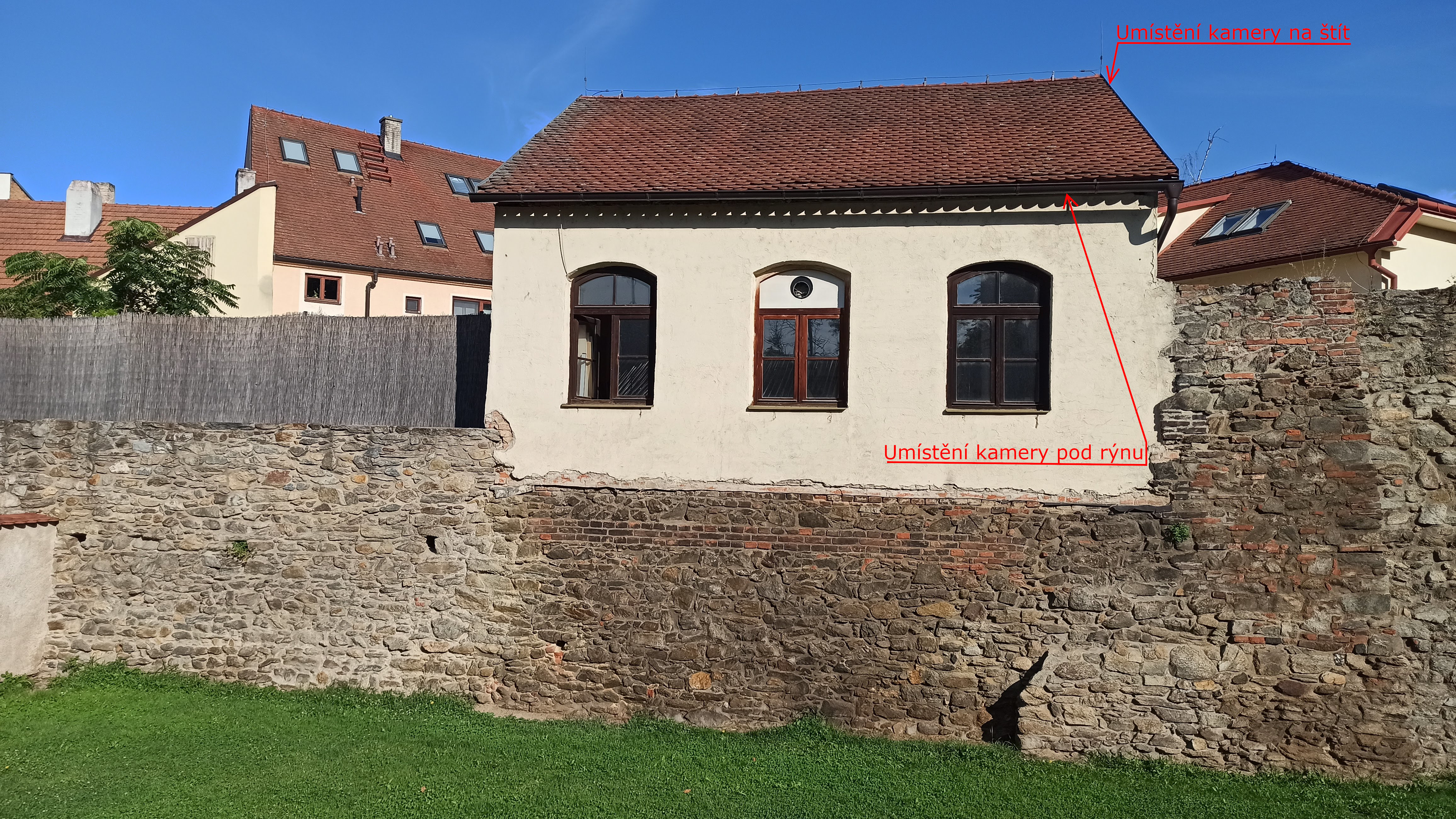 Příloha č. 2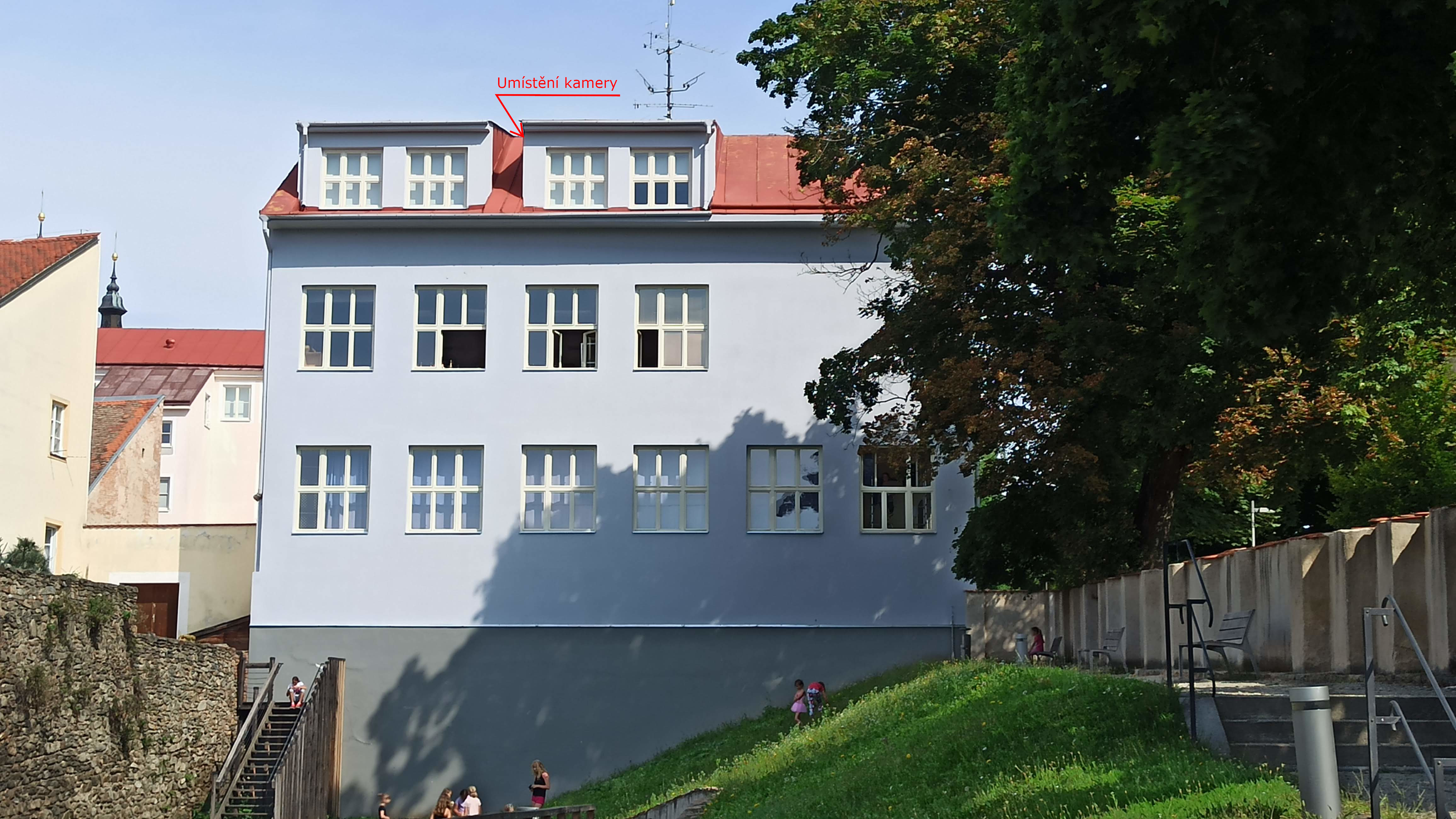 